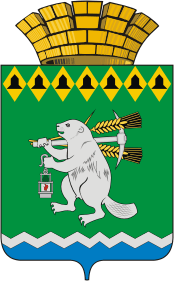 Дума Артемовского городского округаVII созыв33 заседание     РЕШЕНИЕот 30 ноября 2023 года                                                                             № 360О назначении и проведении публичных слушаний по обсуждению проекта решения Думы Артемовского городского округа «Об утверждении бюджета   Артемовского городского округа на 2024 год и плановый период 2025 и 2026 годов»В соответствии с Федеральным законом Российской Федерации от 06.10.2003 № 131-ФЗ «Об общих принципах организации местного самоуправления в Российской Федерации», Уставом Артемовского городского округа, Положением об организации и проведении публичных слушаний на территории Артемовского городского округа, принятым решением Артемовской Думы от 22.12.2005 № 612, в   целях обсуждения проекта муниципального правового акта - проекта решения Думы Артемовского городского округа «Об утверждении бюджета Артемовского городского округа на 2024 год и плановый период 2025 и 2026 годов» с участием жителей Артемовского городского округа, Дума Артемовского городского округаРЕШИЛА:		1. Вынести на публичные слушания проект решения Думы Артемовского городского округа «Об утверждении бюджета Артемовского городского округа на 2024 год и плановый период 2025 и 2026 годов».2. Инициатором и организатором проведения публичных слушаний является Дума Артемовского городского округа.3. Назначить проведение публичных слушаний на 11.12.2023 в 16.00 часов в здании ДК «Энергетик» по адресу: г. Артемовский, пл. Советов.4. Утвердить повестку дня публичных слушаний (Приложение). 5. Подача предложений и рекомендаций по проекту решения Думы Артемовского городского округа «Об утверждении бюджета Артемовского городского округа на 2024 год и плановый период 2025 и 2026 годов» производится по 08.12.2023 включительно.6. Срок проведения публичных слушаний наступает с момента официального опубликования настоящего решения и истекает со дня опубликования итогового документа, принятого на публичных слушаниях.		7. Информацию о проведении публичных слушаний по проекту решения Думы Артемовского городского округа «Об утверждении бюджета Артемовского городского округа на 2024 год и плановый период 2025 и 2026 годов» разместить в средствах массовой информации.8. Настоящее решение опубликовать в газете «Артемовский рабочий» и на официальном сайте Думы Артемовского городского округа в информационно-телекоммуникационной сети Интернет, а также разместить в федеральной государственной информационной системе «Единый портал государственных и муниципальных услуг (функций) с использованием платформы обратной связи (ПОС).	9. Контроль исполнения настоящего решения возложить на постоянную комиссию по экономическим вопросам, бюджету и налогам.Председатель Думы Артемовского городского округа				              В.С.АрсеновПриложение.УТВЕРЖДЕНА решением Думы  Артемовского городского округа от 30 ноября 2023 года  № 360ПОВЕСТКА ДНЯпубличных слушанийОбсуждение проекта решения Думы Артемовского городского округа «Об утверждении бюджета Артемовского городского округа на 2024 год и плановый период 2025 и 2026 годов».Принятие решения собрания участников публичных слушаний (итоговый документ).Председательствующий